Year 3 Curriculum Overview 2023-24Year 3 Curriculum Overview 2023-24Year 3 Curriculum Overview 2023-24Year 3 Curriculum Overview 2023-24Year 3 Curriculum Overview 2023-24Year 3 Curriculum Overview 2023-24Year 3 Curriculum Overview 2023-24SubjectAdvent 1Advent 2Lent 1Lent 2Pentecost 1Pentecost 2REHOMES  God’s vision for every familyJudaism - SynagoguePROMISES Promises made at BaptismVISITORS Waiting for the coming of JesusJourneysChristian family’s journey with ChristSharing Jesus gives himself to usLent: remembering Jesus’ total givingENERGY - Gifts of the Holy SpiritIslamThe MosqueCHOICESImportance of examination of conscienceSPECIAL PLACESHoly places for Jesus and the Christian communityEnglishWriting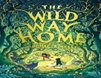 Writing to inform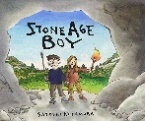 Writing to entertain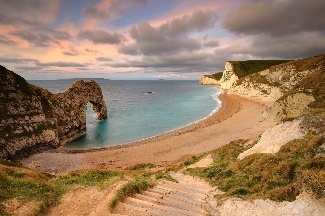 Writing to informWriting to persuade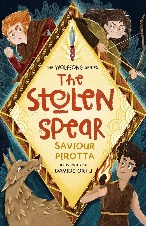 Writing to entertainWriting to entertain 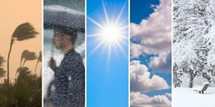 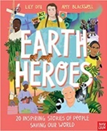 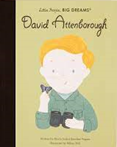 Writing to inform 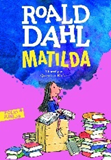 Writing to persuade	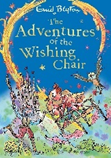 Writing to entertainEnglish Grammar•Use the forms a or an according to whether the next word begins with a consonant or a vowel [a rock or an open box].•Headings and subheadings to aid presentation. •Express time, place and cause using conjunctions [when, before, while, after, so, because] and adverbs [then, next, soon, before] and prepositions [before, after, during, in, under].•Use of the present perfect form of tense rather than the simple past [he has gone out to play rather than he went out to play].  Introduction to inverted commas to punctuate speech.Understand word families based on common words, showing how words are related in form and meaning [solve, solution, solver, dissolve, soluble].•Form nouns using a range of prefixes (super-, anti-, auto-). •Introduction to paragraphs as a way of grouping related information. Create sentences that include subordinate clauses.English Spelling Homophones‘ei’ words‘sc’ words‘ch/cr’ words‘k’ or ‘ch’ words‘I’ or ‘y’ words  ‘ure’‘sion’‘ous’prefix: dis/misprefix: im/resuffix – double consonant‘ou’pluralsYear 3-4 spellingsprefix: sub, inter, auto, antiHomophones‘al’suffix – fulsuffixessuffix - ousHomophonesCommon exception wordsUnstressed vowelsHard and soft g‘augh’ and ‘au’ wordsCompound nounsMathsPlace valueAddition + SubtractionAddition + SubtractionMultiplication + DivisionMultiplication + DivisionLength and PerimeterFractionsMass and CapacityFractionsMoneyTimeShapeStatistics(Consolidation)ScienceLightMaterials and their propertiesRocksForces and MagnetsAnimals including humansPlantsKey ScientistsHumanities History: The Stone AgeGeography: CoastsHistory: The Bronze Age and Iron Age Geography: Climate and WeatherGeography: Our WorldHistory: Local HistoryArt / DTArt: Topic – Stone age  Area of Art – Drawing & Painting Outcome: PaintingDT: Topic: Coasts Area of DT: FoodFinal Product: Make your own ice cream.DT: Topic: Iron age and Bronze age Area of DT: Frame Structures Final Product: RoundhouseArt: Topic: ClimateArea of Art: Drawing & Printing Outcome: Block Print Artist: O’Keeffe(Contemporary)Art: Topic: Our world Area of Art: Drawing & Digital Media Outcome: Digital PictureArtist: Bernard Hoyes (African American art)DT: Topic: Local History  Area of DT: TextileFinal Product: CushionLearn and apply two new sewing techniquesComputingConnecting computersEvents and actions in programsStop -frame animationSequencing soundsBranching DatabasesDesktop publishingMusicListen and AppraiseTo know some songs have a chorus or a response/ answer partTo learn how songs can tell a story or describe an idea. PerformanceTo perform in front of an audience as part of KS2 Christmas concert.Listen and AppraiseTo know some songs have a chorus or a response/ answer partTo learn how songs can tell a story or describe an idea. PerformanceTo perform in front of an audience as part of KS2 Christmas concert.Playing the recorderTo learn the names of the notes in their instrumental part from memory or when written down. To learn to play a tuned instrumental part that matched their musical challenge (one-note/ simple/ medium part) To play the part in time with the steady pulseTo listen carefully to musical instructions and follow instructions from a leader. Playing the recorderTo learn the names of the notes in their instrumental part from memory or when written down. To learn to play a tuned instrumental part that matched their musical challenge (one-note/ simple/ medium part) To play the part in time with the steady pulseTo listen carefully to musical instructions and follow instructions from a leader. Playing the recorderImprovisation and CompositionTo understand that improvisation is unique to a person making up your own tunes on the spot as it is not written down. To understand that composing is like writing a story with music. To recognise that everyone can improvise and compose. 	To improvise using instruments: To create a simple melody using one, three or five notes.To learn that the notes of the composition can be written and changed if necessary.Playing the recorderImprovisation and CompositionTo understand that improvisation is unique to a person making up your own tunes on the spot as it is not written down. To understand that composing is like writing a story with music. To recognise that everyone can improvise and compose. 	To improvise using instruments: To create a simple melody using one, three or five notes.To learn that the notes of the composition can be written and changed if necessary.SpanishLos Números(Numbers)Los Días(Days of the week)Los Meses(Months of the Year)Los Saludos (Greetings)Yo Aprendo Español (I’m learning Spanish)Peudo(I can)Revision of – I’m learning Spanish, Greetings, days of the week, months of the year, numbers and I can PEOAAGymDance - The Stone AgeNetballTag rugby  GymCricketTennisAthleticsSwimmingSwimming TennisPSHEWe Don’t Have to be the SameRespecting Our BodiesWhat am I Feeling?What am I Looking at?Family, Friends and OthersWhen Things Feel BadSharing OnlineChatting OnlineA Community of LoveWhat Is the Church?How do I love others?Working Together